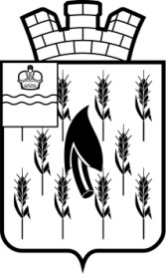 СОБРАНИЕ ПРЕДСТАВИТЕЛЕЙГОРОДСКОГО ПОСЕЛЕНИЯ«ПОСЕЛОК ВОРОТЫНСК»РЕШЕНИЕРассмотрев материалы, представленные комиссией по наградам городского поселения «Поселок Воротынск», руководствуясь п.1.12 Положения о Доске почета, утвержденного решением Собрания представителей городского поселения «Поселок Воротынск» от  30.05.2017 № 29, в целях поощрения и общественного признания особых заслуг жителей городского поселения «Поселок Воротынск» за высокие достижения в различных областях трудовой деятельности,Собрание представителей  Р Е Ш И Л О:Занести на Доску почета городского поселения «Поселок Воротынск» граждан согласно приложению № 1 к настоящему Решению.Администрации городского поселения обеспечить размещение материалов о занесенных на Доску почета гражданах в газете «Бабынинский вестник» и на официальном сайте городского поселения.3. Настоящее Решение вступает в силу со дня его официального опубликования (обнародования).Приложение 1к Решению Собрания представителейГП «Поселок Воротынск»от 01.06.2021 г. № 13Граждане, занесенные на Доску почетагородского поселения  «Поселок Воротынск» в 2021г.01.06.2021 г.№13 О занесении граждан на Доску почета городского поселения «Поселок Воротынск»Глава ГП «Поселок Воротынск»О.И. Литвинова№ Фамилия, имя, отчествоДолжность, место работы1Аввакумова Светлана ГеннадьевнаМастер технолог ООО «Воротынский энергоремонтный завод»2Амеличкин Василий ВасильевичСлесарь-сантехник 5 разряда ООО «ЖЭУ»3Бафетров Валерий ВасильевичСтропальщик погрузочно-разгрузочного цеха ОАО «Стройполимеркерамика»4Евдокимова ТатьянаАлександровнаУчитель химии и биологии муниципального казенного общеобразовательного учреждения «Средняя общеобразовательная школа №1»5Зеленская Татьяна ВасильевнаРуководитель кружка муниципального бюджетного учреждения культуры «Дворец культуры «Юность»6Какан Светлана ЮрьевнаНачальник производства ООО «Воротынский энергоремонтный завод»7Кикоть Татьяна АнатольевнаНачальник производства ООО «Воротынский энергоремонтный завод»8Лавреев Геннадий ЕгоровичСтоляр МАУ «Воротынскблагоустройство»9Лазаренков Александр Яковлевич Слесарь по эксплуатации и ремонту газового оборудования 5 разряда Бабынинского газового участка филиала АО «Газпром газораспределение Калуга» в г. Кондрово10Назарова Елена АнатольевнаВоспитатель муниципального казенного дошкольного образовательного учреждения  «Детский сад «Алые паруса»11Передереева Оксана СергеевнаМедицинская сестра участковая государственного бюджетного учреждения здравоохранения Калужской области «ЦРБ Бабынинского района» 12Пожидаев Виктор МихайловичНачальник участка тепловодоснабжения микрорайона № 2  ООО «Тепловодоканал»13Полякова Светлана АлексеевнаПреподаватель изобразительного искусства муниципального казенного учреждения дополнительного образования «Воротынская школа искусств»14Прокопенко Николай МихайловичЗаместитель начальника 63 пожарно-спасательной части 1 ПСО ФПС ГПС ГУ МЧС России по Калужской области15Прохоровский Николай НиколаевичГлавный энергетик ЗАО «Воротынский комбинат хлебопродуктов»16Саженкова Галина ДмитриевнаУборщица производственных помещений ООО «Рани Пласт Калуга»17Старостенко Надежда ФедоровнаВоспитатель муниципального казенного дошкольного образовательного учреждения «Детский сад «Незабудка»18Титков Сергей ИвановичГлавный инженер ООО «ПК «Луч»19Чеснокова Ольга АлексеевнаУчитель начальных классов муниципального казенного общеобразовательного учреждения «Средняя общеобразовательная школа №2 им. И.С.Унковского»20Юмакулов Рашит МагзумовичВоенный пенсионер